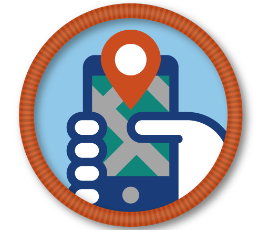 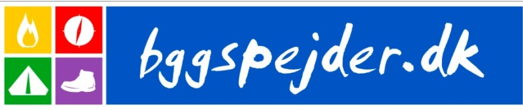 Hej juniorspejdereI weekenden den 3.-5. februar tager vi på en hyggelig weekendtur i hytten Egemosen i Tikøb (https://fdf.dk/buddinge/hytten/). Når vi ankommer til hytten fredag, spiser vi madpakker og pakker ud. Om lørdagen skal patruljerne gennemføre de ture til Helsingør, som de selv har planlagt i løbet af januar måned. Lørdag aften er der hygge med brætspil.  Vi mødes på Hillerød Station fredag d. 3. februar kl. 17.20.Vi ankommer først til hytten omkring kl. 18.30, og I skal derfor have madpakke med.Der er kun begrænset mulighed for delvis deltagelse i turen, da vi er på tur det meste af lørdagen. Hvis I har behov for at komme senere eller blive hentet tidligere, bedes I aftale dette med lederne inden tilmelding.Vi slutter søndag d. 5. februar kl. 11.00 i hytten Egemosen (Tinkerupvej 17, 3080 Tikøb), hvor jeres forældre skal hente jer.Medbring udstyr til indendørs overnatning (lagen til madrassen og sovepose), tøj efter vejret (vi er ude det meste af lørdag), madpakke (til fredag) og lommelygte. Det er vigtigt, at I medbringer dagtursrygsæk, hvor der er plads til fælles grej, samt drikkedunk og spisegrej.Prisen for turen er 300 kr. Prisen er lidt højere end sædvanligt, da vi på grund af turene til Helsingør har ekstra udgifter til transport og entré.Tilmelding og betaling foregår på hjemmesiden senest fredag d. 13. januar.Med spejderhilsenJuniorlederne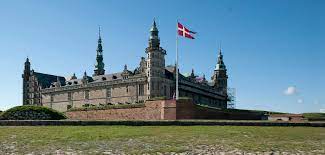 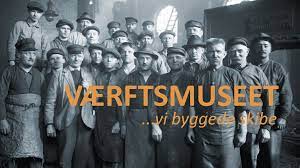 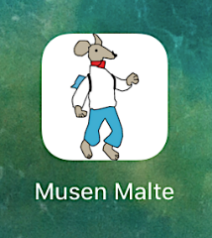 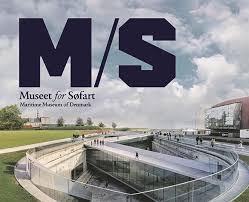 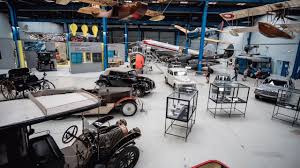 